SPAG- Week 2- Day 3Expanded Noun Phrases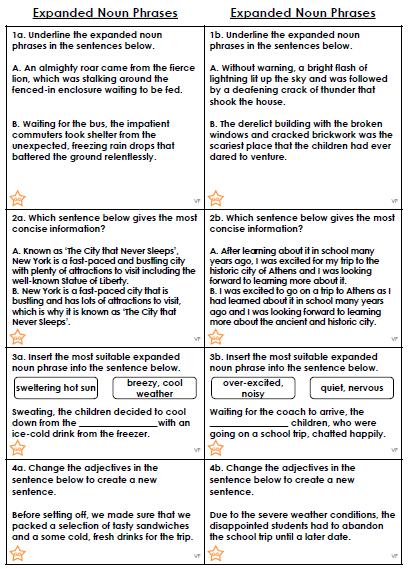 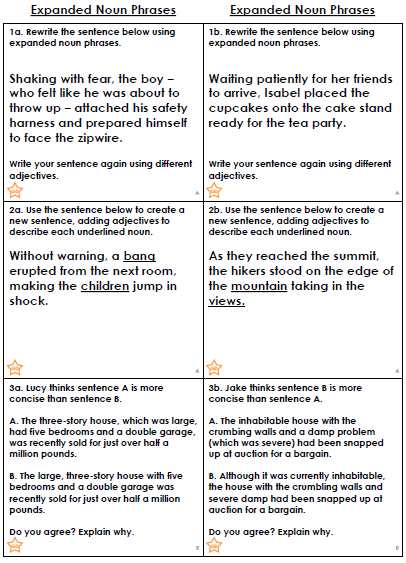 